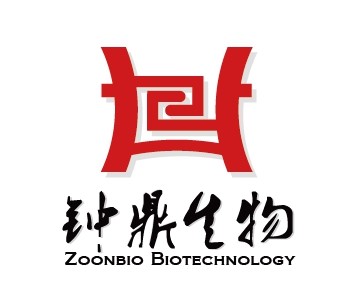 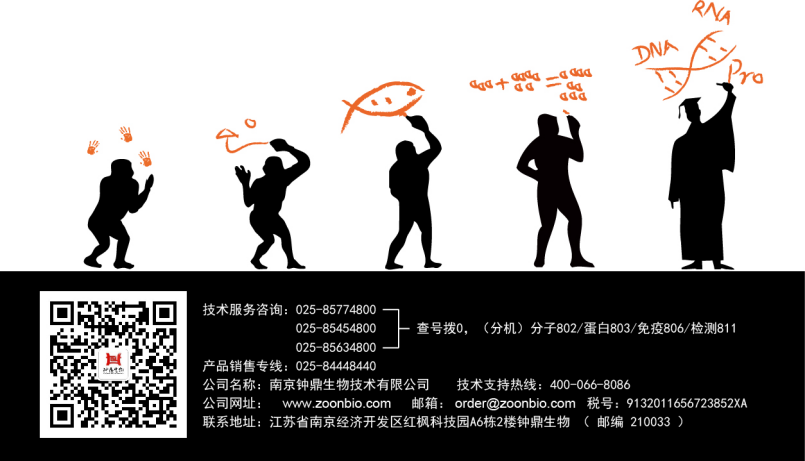 原核蛋白（包涵体）表达案例实验目的以客户提供的目的蛋白基因构建表达载体，通过原核蛋白表达体系获得目的蛋白A。实验设计（1）分析客户提供的目的蛋白序列，设计蛋白表达方案；（2）选择钟鼎特色载体pCzn1，构建表达质粒pCzn1-A；（3） IPTG诱导进行目的蛋白表达，并且优化表达条件，将诱导条件调整至37℃，经分析目标蛋白主要呈包涵体形式，通过Western Blot检测蛋白A是否表达； （4）通过Ni柱纯化获得目的蛋白A，SDS-PAGE检测纯化蛋白纯度，BSA方法测定蛋白浓度。蛋白分析（1）经EditSeq翻译目的蛋白A序列：m.w.=23.25kd，pI=5.22（2）经UniProt匹配，蛋白A物种来源：人类（3）蛋白性质分析蛋白亲疏水分析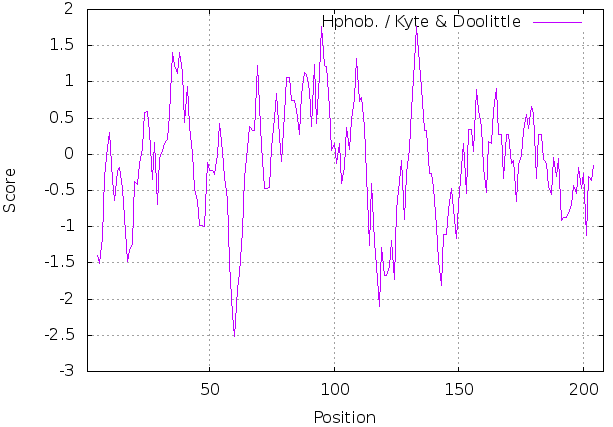 蛋白跨膜结构域分析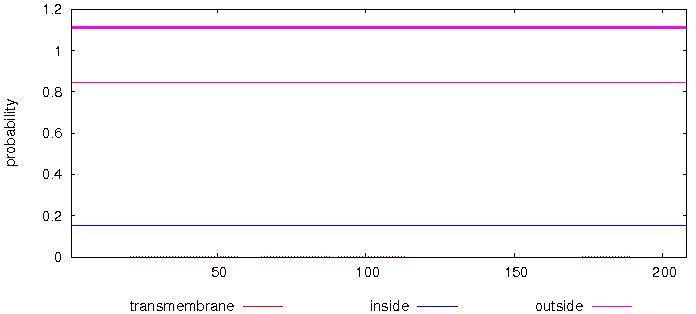 蛋白信号肽预测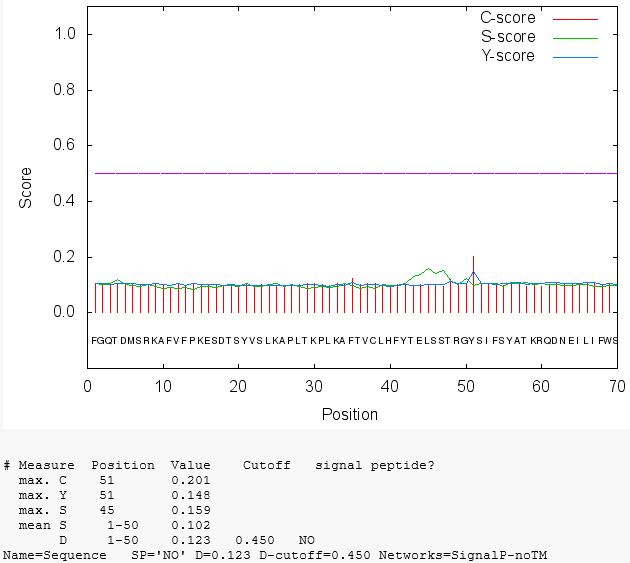 分析结果：目的蛋白整体呈亲水性、无跨膜结构域、无信号肽序列，可尝试全长表达。结论：将目的基因构建在钟鼎特色载体pCzn1上，利用载体自带信号肽分泌表达。 表达载体构建pCzn1-A质粒酶切验证：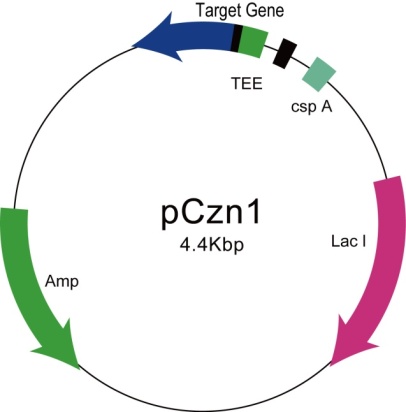 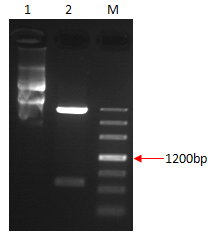 4.2 pCzn1-A质粒测序验证：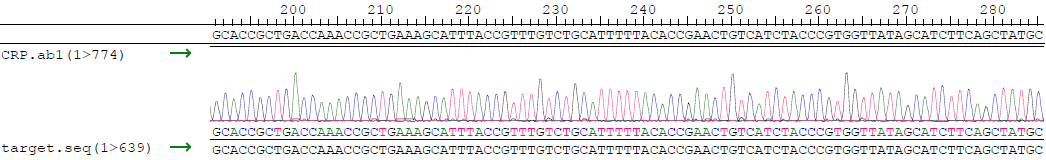 部分序列比对结果图蛋白表达及纯化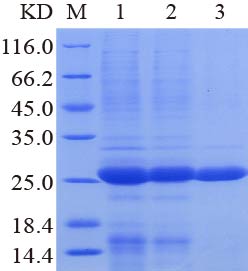 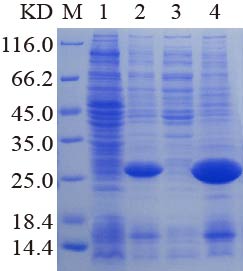 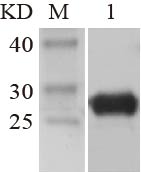 实验结论目的蛋白A在IPTG诱导下进行包涵体形式表达，蛋白表达成功。原核蛋白（包涵体）表达案例